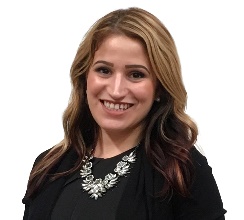 Amanda Mayo is a Registered Representative at Lighthouse Financial Network, LLC. Amanda came into the business as a junior advisor under the mentorship of her father, John Mayo, who has more than 30 years experience in the financial services industry. Amanda is a graduate of Stony Brook University where she achieved a Bachelor of Arts degree in Political Science with a concentration in mass media and journalism. After graduating from Stony Brook in 2011, Amanda worked in the newspaper industry as a journalist where she built valuable and long-lasting relationships with many different people in a variety of industries.  Amanda works with a well-rounded team of professionals that are specialized in numerous areas of investments and insurance to provide the best and most comprehensive strategy to meet her clients’ financial needs and goals. Her holistic approach to finanical advising puts the evolving needs and goals of her clients front and center by forming lasting relationships with each and every individual.  Amanda lives in Long Island, NY with her family and her Labrador Retriever, Buddy. She is an active lifestyle blogger for her own website and she is involved in numerous activities around her Nassau County community. 